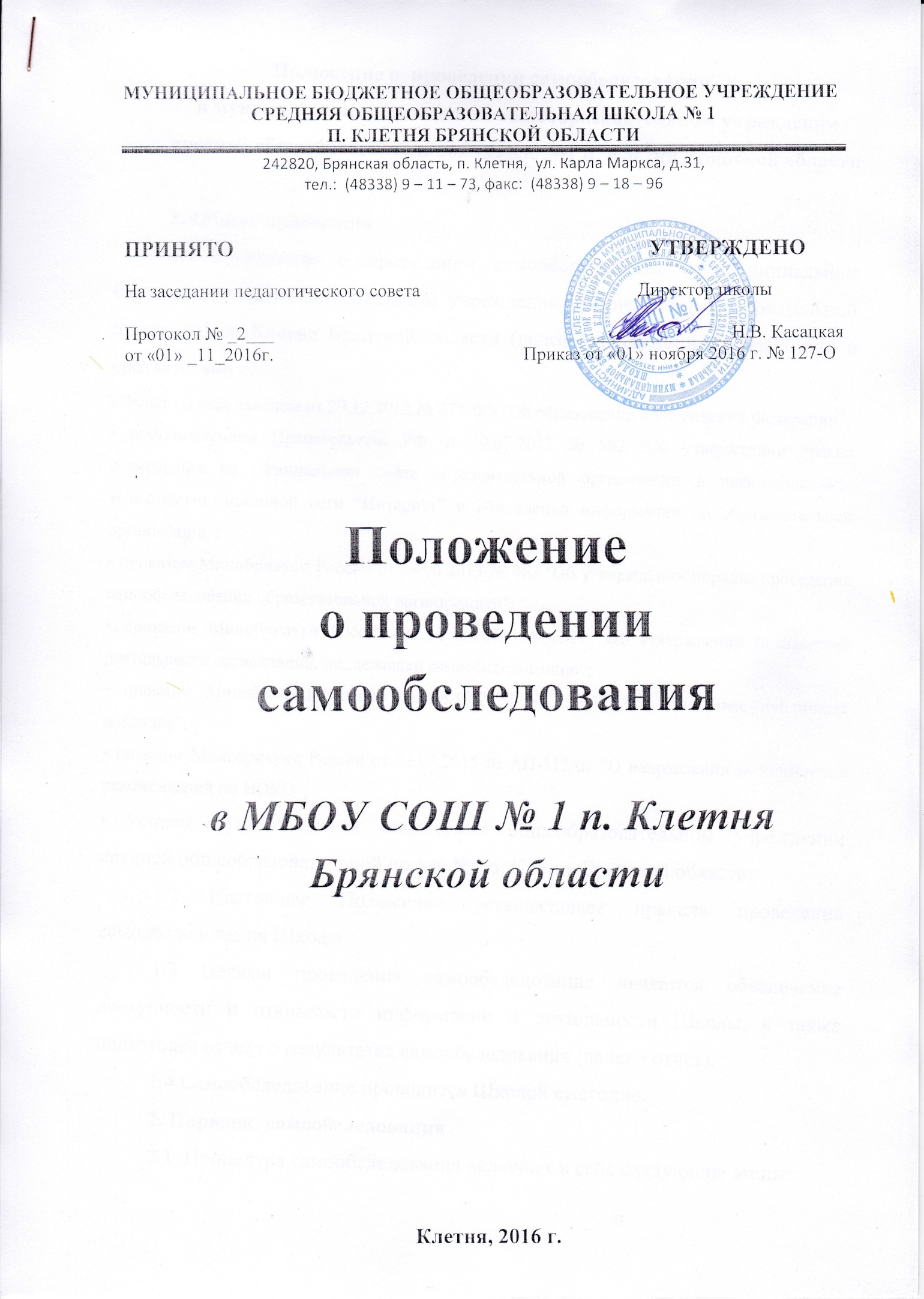 Положение о  проведении самообследованияв муниципальном бюджетном общеобразовательном учреждениисредней общеобразовательной школе №1 п. Клетня Брянской области1. Общие положения1.1 Положение о проведении самообследования в муниципальном бюджетном общеобразовательном учреждении средней общеобразовательной школа №1 п. Клетня Брянской области (далее – Положение) разработано в соответствии с:• Федеральным законом от 29.12.2012 № 273-ФЗ "Об образовании в Российской Федерации";• постановлением Правительства РФ от 10.07.2013 № 582 "Об утверждении правил размещения на официальном сайте образовательной организации в информационно-телекоммуникационной сети “Интернет” и обновлении информации об образовательной организации";• приказом Минобрнауки России от 14.06.2013 № 462 "Об утверждении порядка проведения самообследования образовательной организацией":• приказом Минобрнауки России от 10.12.2013 № 1324 "Об утверждении показателей деятельности организации, подлежащей самообследованию";• письмом Минобрнауки России от 28.10.2010 № 13-312 "О подготовке публичных докладов";• письмом Минобрнауки России от 03.04.2015 № АП-512/02 "О направлении методических рекомендаций по НОКО";• Уставом муниципальном бюджетном общеобразовательном учреждении средней общеобразовательной школа №1 п. Клетня Брянской области;1.2 Настоящее Положение устанавливает правила проведения самообследования Школы.1.3 Целями проведения самообследования являются обеспечение доступности и открытости информации о деятельности Школы, а также подготовка отчета о результатах самообследования (далее - отчет).1.4 Самообследование проводится Школой ежегодно.2. Порядок  самообследования2.1. Процедура самообследования включает в себя следующие этапы:планирование и подготовку работ по самообследованию  Школы;организацию и проведение самообследования в Школе;обобщение полученных результатов и на их основе формирование отчета;рассмотрение отчёта на заседании педагогического совета Школы и утверждение директором Школы	2.2 Сроки, форма проведения самообследования, состав лиц, привлекаемых для его проведения, определяются Школой самостоятельно.2.3 В процессе самообследования проводится оценка образовательной деятельности, системы управления Школы, содержания и качества подготовки обучающихся, организации учебного процесса, востребованности выпускников, качества кадрового, учебно-методического, библиотечно-информационного обеспечения, материально-технической базы, функционирования внутренней системы оценки качества образования, а также анализ показателей деятельности , подлежащей самообследованию, устанавливаемых федеральным органом исполнительной власти, осуществляющим функции по выработке государственной политики и нормативно-правовому регулированию в сфере образования.2.4 Результаты самообследования  Школы оформляются в виде отчета, включающего аналитическую часть и результаты анализа показателей деятельности (по состоянию на 1 августа текущего года), который подписывается директором Школы и заверяется  печатью.2.5  Размещение отчета в информационно-телекоммуникационных сетях, в том числе на официальном сайте Школы в сети «Интернет» и направление его учредителю осуществляются не позднее 1 сентября текущего года.Приложение к Положению о самообследованиимуниципальном бюджетном общеобразовательном учреждении средней общеобразовательной школа №1 п. Клетня Брянской областиПОКАЗАТЕЛИ ДЕЯТЕЛЬНОСТИ,
ПОДЛЕЖАЩЕЙ САМООБСЛЕДОВАНИЮМуниципальное бюджетное общеобразовательное учреждение
средняя общеобразовательная школа № 3ПРИКАЗОб утверждении Положения о порядке проведения самообследования образовательной
организации МБОУ СОШ № 3В соответствии с п.3 ч.2 ст. 29 Федерального закона Российской Федерации от 29.12.2012 года № 273 –ФЗ «Об образовании Российской Федерации», «Порядком проведения самообследования образовательных организаций», утвержденным приказом Министерства образования и науки Российской Федерации от 14 июня 2013 года № 462, в целях обеспечения доступности и открытости информации о деятельности организацииПРИКАЗЫВАЮ:1. Утвердить Положение о порядке проведения самообследования образовательной организации МБОУ СОШ № 3.
2. Контроль за исполнением настоящего приказа оставляю за собой.N п/пПоказателиЕдиница измерения1.Образовательная деятельность1.1Общая численность учащихсячеловек1.2Численность учащихся по образовательной программе начального общего образованиячеловек1.3Численность учащихся по образовательной программе основного общего образованиячеловек1.4Численность учащихся по образовательной программе среднего общего образованиячеловек1.5Численность/удельный вес численности учащихся, успевающих на "4" и "5" по результатам промежуточной аттестации, в общей численности учащихсячеловек/%1.6Средний балл государственной итоговой аттестации выпускников 9 класса по русскому языкубалл1.7Средний балл государственной итоговой аттестации выпускников 9 класса по математикебалл1.8Средний балл единого государственного экзамена выпускников 11 класса по русскому языкубалл1.9Средний балл единого государственного экзамена выпускников 11 класса по математикебалл1.10Численность/удельный вес численности выпускников 9 класса, получивших неудовлетворительные результаты на государственной итоговой аттестации по русскому языку, в общей численности выпускников 9 классачеловек/%1.11Численность/удельный вес численности выпускников 9 класса, получивших неудовлетворительные результаты на государственной итоговой аттестации по математике, в общей численности выпускников 9 классачеловек/%1.12Численность/удельный вес численности выпускников 11 класса, получивших результаты ниже установленного минимального количества баллов единого государственного экзамена по русскому языку, в общей численности выпускников 11 классачеловек/%1.13Численность/удельный вес численности выпускников 11 класса, получивших результаты ниже установленного минимального количества баллов единого государственного экзамена по математике, в общей численности выпускников 11 классачеловек/%1.14Численность/удельный вес численности выпускников 9 класса, не получивших аттестаты об основном общем образовании, в общей численности выпускников 9 классачеловек/%1.15Численность/удельный вес численности выпускников 11 класса, не получивших аттестаты о среднем общем образовании, в общей численности выпускников 11 классачеловек/%1.16Численность/удельный вес численности выпускников 9 класса, получивших аттестаты об основном общем образовании с отличием, в общей численности выпускников 9 классачеловек/%1.17Численность/удельный вес численности выпускников 11 класса, получивших аттестаты о среднем общем образовании с отличием, в общей численности выпускников 11 классачеловек/%1.18Численность/удельный вес численности учащихся, принявших участие в различных олимпиадах, смотрах, конкурсах, в общей численности учащихсячеловек/%1.19Численность/удельный вес численности учащихся - победителей и призеров олимпиад, смотров, конкурсов, в общей численности учащихся, в том числе:человек/%1.19.1Регионального уровнячеловек/%1.19.2Федерального уровнячеловек/%1.19.3Международного уровнячеловек/%1.20Численность/удельный вес численности учащихся, получающих образование с углубленным изучением отдельных учебных предметов, в общей численности учащихсячеловек/%1.21Численность/удельный вес численности учащихся, получающих образование в рамках профильного обучения, в общей численности учащихсячеловек/%1.22Численность/удельный вес численности обучающихся с применением дистанционных образовательных технологий, электронного обучения, в общей численности учащихсячеловек/%1.23Численность/удельный вес численности учащихся в рамках сетевой формы реализации образовательных программ, в общей численности учащихсячеловек/%1.24Общая численность педагогических работников, в том числе:человек1.25Численность/удельный вес численности педагогических работников, имеющих высшее образование, в общей численности педагогических работниковчеловек/%1.26Численность/удельный вес численности педагогических работников, имеющих высшее образование педагогической направленности (профиля), в общей численности педагогических работниковчеловек/%1.27Численность/удельный вес численности педагогических работников, имеющих среднее профессиональное образование, в общей численности педагогических работниковчеловек/%1.28Численность/удельный вес численности педагогических работников, имеющих среднее профессиональное образование педагогической направленности (профиля), в общей численности педагогических работниковчеловек/%1.29Численность/удельный вес численности педагогических работников, которым по результатам аттестации присвоена квалификационная категория, в общей численности педагогических работников, в том числе:человек/%1.29.1Высшаячеловек/%1.29.2Перваячеловек/%1.30Численность/удельный вес численности педагогических работников в общей численности педагогических работников, педагогический стаж работы которых составляет:человек/%1.30.1До 5 летчеловек/%1.30.2Свыше 30 летчеловек/%1.31Численность/удельный вес численности педагогических работников в общей численности педагогических работников в возрасте до 30 летчеловек/%1.32Численность/удельный вес численности педагогических работников в общей численности педагогических работников в возрасте от 55 летчеловек/%1.33Численность/удельный вес численности педагогических и административно-хозяйственных работников, прошедших за последние 5 лет повышение квалификации/профессиональную переподготовку по профилю педагогической деятельности или иной осуществляемой в образовательной организации деятельности, в общей численности педагогических и административно-хозяйственных работниковчеловек/%1.34Численность/удельный вес численности педагогических и административно-хозяйственных работников, прошедших повышение квалификации по применению в образовательном процессе федеральных государственных образовательных стандартов, в общей численности педагогических и административно-хозяйственных работниковчеловек/%2.Инфраструктура2.1Количество компьютеров в расчете на одного учащегосяединиц2.2Количество экземпляров учебной и учебно-методической литературы из общего количества единиц хранения библиотечного фонда, состоящих на учете, в расчете на одного учащегосяединиц2.3Наличие в образовательной организации системы электронного документооборотада/нет2.4Наличие читального зала библиотеки, в том числе:да/нет2.4.1С обеспечением возможности работы на стационарных компьютерах или использования переносных компьютеровда/нет2.4.2С медиатекойда/нет2.4.3Оснащенного средствами сканирования и распознавания текстовда/нет2.4.4С выходом в Интернет с компьютеров, расположенных в помещении библиотекида/нет2.4.5С контролируемой распечаткой бумажных материаловда/нет2.5Численность/удельный вес численности учащихся, которым обеспечена возможность пользоваться широкополосным Интернетом (не менее 2 Мб/с), в общей численности учащихсячеловек/%2.6Общая площадь помещений, в которых осуществляется образовательная деятельность, в расчете на одного учащегосякв. м